DABASI II. RÁKÓCZI FERENCÁLTALÁNOS ISKOLADabašská základná škola Františka Rákócziho II.OM azonosító: 037749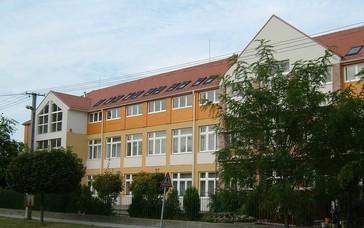 ügyeleti szabályzat						Dabasi II. Rákóczi Ferenc Általános Iskola2371 Dabas, Rákóczi Ferenc u. 2./fax: 06 (29) 364-260www.rakoczidabas.hu        e-mail: iskola@rakoczi-dabas.sulinet.huAZ ÜGYELETES PEDAGÓGUSOK ÉS AZ ÜGYELETES TANULÓK TENNIVALÓI, FELADATAIAz ügyeletes pedagógus feladataiFeladatuk a házirend betartatásának felügyelete az intézmény épületében és az udvaron, reggel 7 órától a tanítás megkezdéséig, és az óraközi szünetekben. Az 5. órát követő szünetig kell ellátni az ügyeletesi feladatokat. Ezt követően az osztállyal, a csoporttal dolgozó pedagógus felel a rendért és a fegyelemért.A napi vezető ügyeletes pedagógus feladata az intézmény épületében és az udvaron a házi rend betartatásának ellenőrzése és betartatása.Az ügyeletvezető pedagógus reggel 7 órától felügyeli a rendet és a fegyelmet a földszinti aulában. A további két ügyeletes pedagógus 7.30-kor kinyitja a tantermeket, és az ügyeleti helyén ellátja az ügyeletes tanári feladatokat.Kicsengetéskor elfoglalják ügyeleti helyüket, s ott tartózkodnak mindaddig, amíg a tanítók és szaktanárok becsengetéskor megérkeznek a tantermekbe.Az ügyeletes pedagógus köteles az ügyeleti rendben meghatározott szünetekben az épület kijelölt szintjén tartózkodni és ügyeletesi feladatát ellátni.Az ügyeletvezető tanár dönt az időjárásnak megfelelően arról, hogy ki kell-e menni az udvarra a szünetekben.A tanulókat az adott órát tartó pedagógus – a tízórais szünet kivételével - minden szünetben kiküldi az osztályteremből, amennyiben a szünetet az udvaron töltik a diákok. Ha senki nem tartózkodik az osztályteremben, le kell kapcsolni a villanyt!Az ügyeletes pedagógus feladatai:érkezés 7.20-re, ügyeletvezető pedagógus 6.55-re,felügyeli a folyosókon, osztálytermekben tartózkodó tanulók magatartását,ellenőrzi a tantermek és a mosdók rendjét,bezárja az üresen hagyott tantermeket,jó idő esetén lekíséri a tanulókat az udvarra,az udvaron két helyen látnak el ügyeletet az ügyeletes pedagógusok: belső udvar és hátsó udvar, kerékpártároló, egy ügyeletes pedagógus a földszinti aulában,saját hatáskörben intézkedik az iskola házirendjét sértő tevékenység, környezeti körülmény elhárítása érdekében,a lehető legrövidebb időn belül jelzi az ügyeletes vezetőnek az általa észlelt, ügyeletvezetői intézkedést igénylő rendellenességet,viselje az ügyeletes tanári kitűzőt.Az ügyeleti rend beosztását - tanítási félévenként szükség szerint aktualizálva azt - az intézményvezető-helyettes készíti el. Az ügyeleti rendet tartalmazó táblázat tartalmazza a jó és a rossz időre vonatkozó beosztást is. Az abban foglaltak az érintett pedagógus kollégák munkaköréből származó kötelezettségek.Ha az ügyeletes tanár ügyeleti napján nem tartózkodik az iskolában – betegség vagy egyéb hivatalos távollét miatt -, feladatát helyettes ügyeletes tanár látja el. Minden pedagógus megjelöl egy napot a héten, melyen vállalja a hiányzó pedagógus ügyeleti munkájának ellátását.Az ügyeleti szabályzat betartása minden, az iskolában tanító kollégára kötelező érvényű. Az ügyeletesi munkát az iskola vezetése ellenőrzi.Felügyelet tízóraiztatás és ebédeltetés alkalmával az oda kijelölt pedagógus látja el. Gondoskodik a rendről és fegyelemről sorbaálláskor és az étkezés ideje alatt.Az ebédlőbe kabátot, táskát bevinni tilos!A diákügyelet rendje és feladataiFeladatot ellátó osztályok: 
5-8. osztályos tanulók.Ügyeletet ellátó tanulók száma: 6+1 fő
Ügyeleti helyek:Rossz idő esetén:földszinti aula – 2 főemeleti lépcső – 2 fő1. emeleti aula és folyosó - 1 fő2. emeleti aula és folyosó – 1 főJó idő eseténbelső udvar – 1 főközépső udvarrész – 1 főhátsó udvar, kerékpártároló – 2 fő1. emelet – 1 fő2. emelet – 1 főÉrkezés: 7.25 Az ügyelet egész évben naponta 7. 30.-tól az 5. óra utáni szünet végéig tart. A vezető ügyeletes tanuló feladatai:Gondoskodik a hiányzó ügyeletes tanuló pótlásáról az osztályból.Összefogja társai munkáját.Kapcsolatot tart az ügyeletes tanulók és az ügyeletes tanárok között.Figyelmezteti az ügyeletes társát, ha hiányosságot észlel.Felügyel a tisztaságra, rendre.Figyelmezteti a rendbontókat, szaladgálókat, de nem bíráskodhat. Mindig felnőtt segítségét kéri probléma esetén.Szünetben kiküldi az udvarra diáktársait.A folyosón és az aulában ügyelő biztosítja, hogy az aulában és a folyosón szünetekben csak tanári felügyelettel tartózkodjanak diáktársai. Az ügyeletes tanulók névsora és ügyelet-ellátási helyének megjelölése - jó és rossz idő esetére – a tanáriban és a földszinten kifüggesztésre kerül. Az ügyeletes tanulóknak kötelessége viselni az ügyeletesi kitűzőt.Ha az ügyeletes tanuló a teendőit nem teljesíti, az osztályfőnök vonja felelősségre. Értékelés: az osztályfőnöki órán a főügyeletes tanuló beszámol a tapasztalatokról.A diákügyelet osztályszintű működéséért felelős személy az osztályfőnök, akinek kötelessége minden nap biztosítani az ügyelethez szükséges megfelelő számú tanulót, illetve hiányzás esetén gondoskodni a megfelelő helyettesítésről. Az ügyelet megkezdése előtt megismerteti az osztállyal az iskolai ügyelet működési rendjét, tájékoztatja a diákokat feladataikról, és folyamatosan figyelemmel kíséri ügyeletesi munkájukat. Szükség esetén beavatkozik tevékenységükbe.A diákügyeletet az osztály főügyeletese szervezi az osztályfőnök egyetértésével.Hatályba lépés időpontja: 2016. február 1.Jóváhagyta:Nevelőtestület 2016. január 29.							Dr. Gogolák Gáborné							osztályfőnöki munkaközösség-vezetőDiákönkormányzat 2016. január 14.								Volentér Nóra							              DÖK elnökDabas, 2016. január 29.							Tokné Járomi Ilona							  intézményvezető